CYCLE DE VIE DU PRODUITLOT 01 : Petits pains de tradition française de 50 grammesLOT 02 : Petits pains de tradition française de 30 grammesFait à ………………………………, le………………………….	Signature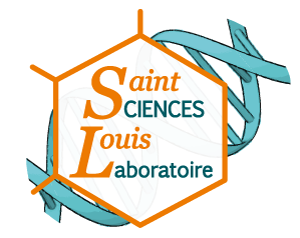 Lycée Technologique SAINT LOUISLycée des métiers de la Biologie et de la Chimie.50 Rue Jean Hameau ; BP 233 33028 BORDEAUX Cedex   Téléphone : 05.56.69.35.95   Fax : 05.56.39.16.52  Mail : gest.0332468d@ac-bordeaux.frNom et adresse du candidat :Matière premièreProvenance précise des ingrédients utilisés (froment, blé...) et modes de production (agriculture bio, raisonnée...) : Variétés des blés utilisés pour la production de farine :   Adresse de la ou des minoteries ayant produit la farine et certifications : FabricationPrésenter ici les procédés de fabrication pour la farine et pour le pain...Transformation, logistique et distributionPrésenter ici le ou les différent(s) site(s) de transformation, conditionnement et distribution des produits avec le circuit logistique mis en place (nombre d’intermédiaires) depuis ces sites pour livrer les lycées du groupementPrécisions complémentairesPrécisions complémentaires que vous souhaiteriez apporter au pouvoir adjudicateur sur votre politique de développement des approvisionnements directs et/ou locaux (un approvisionnement étant considéré comme local quand il provient de la Région Nouvelle-Aquitaine)Matière premièreMatière premièreProvenance précise des ingrédients utilisés (froment, blé...) et modes de production (agriculture bio, raisonnée...) : Variétés des blés utilisés pour la production de farine :   Adresse de la ou des minoteries ayant produit la farine et certifications : Provenance précise des ingrédients utilisés (froment, blé...) et modes de production (agriculture bio, raisonnée...) : Variétés des blés utilisés pour la production de farine :   Adresse de la ou des minoteries ayant produit la farine et certifications : FabricationFabricationPrésenter ici les procédés de fabrication pour la farine et pour le pain...Présenter ici les procédés de fabrication pour la farine et pour le pain...Transformation, logistique et distributionPrésenter ici le ou les différent(s) site(s) de transformation, conditionnement et distribution des produits avec le circuit logistique mis en place (nombre d’intermédiaires) depuis ces sites pour livrer les lycées du groupementPrécisions complémentairesPrécisions complémentaires que vous souhaiteriez apporter au pouvoir adjudicateur sur votre politique de développement des approvisionnements directs et/ou locaux (un approvisionnement étant considéré comme local quand il provient de la Région Nouvelle-Aquitaine)Possibilités de visite des lieux de production et de fabrication (boulangeries)Politique du candidat en terme de tri et de valorisation des déchets